Чернуха Валерия МихайловнаОСНОВНАЯ ИНФОРМАЦИЯ: ОБРАЗОВАНИЕ: ДОПОЛНИТЕЛЬНОЕ ОБРАЗОВАНИЕ: Дата рождения:22.09.2001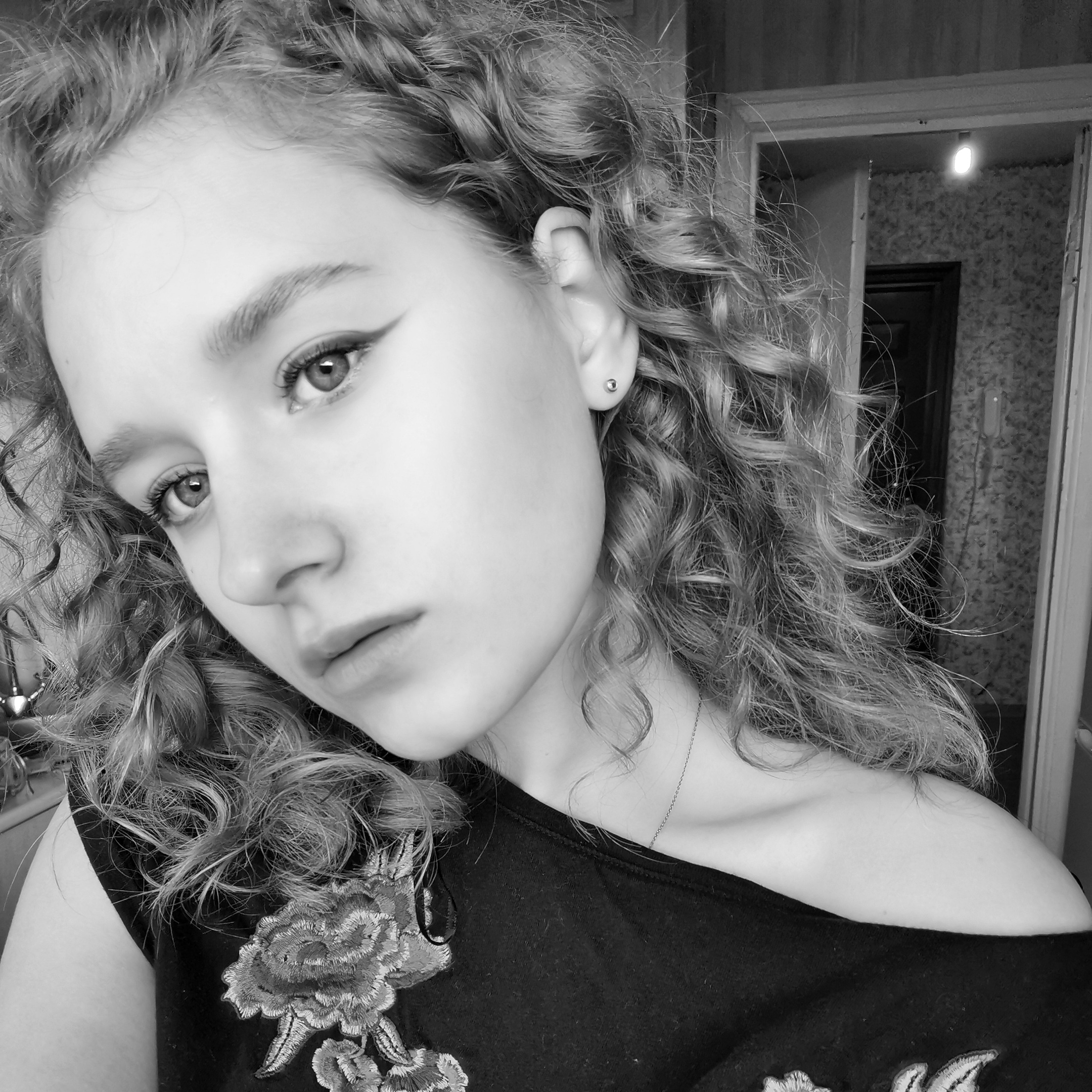 Семейное положение:Не замужемМесто жительства:Город ХабаровскТелефон:89098219968E-mail:Chernukha.Valeria@gmail.comЦЕЛЬ:Хочу работать администраторам в гостиницеПериод 
обученияНазвание учебного учрежденияСпециальность/профессия2017-2021Краевое государственное автономное профессиональное образовательное учреждение "Хабаровский технологический колледж"  Гостиничное дело Название пройденного курсаНазвание организации, проводившей курсыГод окончанияОснова гостеприимстваКраевое государственное автономное профессиональное образовательное учреждение "Хабаровский технологический колледж"2017Опыт работы,Практика:Кафе «Эль бар» Официант 1 год работыРесторан «Онега» Официант 2 год работыПрактика «Гостиница Онега»Практика «Гостиница Али»Данные о курсовых и дипломных работах:Курсовая «Технологический цикл бронирования номеров в гостинице.»Дипломная работа «Реализация функций менеджмента в гостиничном предприятии (на примере гостиницы "Онега")Профессиональные навыки:Умение использовать программы бронирования (Эдельвейс, Bnovo)Умение использовать программу (iiko)Навык телефонных переговоровДополнительные навыки:Английский язык – базовый уровеньКитайский язык – базовый уровеньЛичные качества:Умение решать трудные ситуации, работать в коллективе, высокая трудоспособность.На размещение в банке данных резюме выпускников на сайте колледжа моей персональной информации и фото СОГЛАСЕН(-НА)На размещение в банке данных резюме выпускников на сайте колледжа моей персональной информации и фото СОГЛАСЕН(-НА)